CV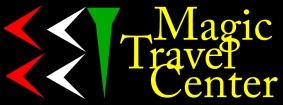 For the position __________________________________Describe your future work in the company ___________________________________________________________________________About myselfName SurnameCVFor the position __________________________________Describe your future work in the company ___________________________________________________________________________About myselfCVFor the position __________________________________Describe your future work in the company ___________________________________________________________________________About myselfDate of Birth                        Age  EMPLOYMENTContact №EMPLOYMENTEmailEMPLOYMENTSkypeEMPLOYMENTInterview on Skype: Yes / NoEMPLOYMENTAddressEMPLOYMENTNationality   EMPLOYMENTMarital statusEDUCATIONADDITIONAL EDUCATION(Courses and trainings)Have children?EDUCATIONADDITIONAL EDUCATION(Courses and trainings)Expected salaryEDUCATIONADDITIONAL EDUCATION(Courses and trainings)Schedule work: full / not full timeACHIEVEMENTSSKILLS (Evaluate on a scale of 5)Business trips: Yes / NoACHIEVEMENTSSKILLS (Evaluate on a scale of 5)Languages / LevelACHIEVEMENTSSKILLS (Evaluate on a scale of 5)Personal qualities:(Evaluate on a scale of 5)ACHIEVEMENTSSKILLS (Evaluate on a scale of 5)Personal qualities:(Evaluate on a scale of 5)HobbyYour bad habitsDriver's license             Personal carHobbyYour bad habits